Reporting Template for Land Use Risk Identification (LURI)Company Information* Note: To attach the relevant report(s) that was used as reference(s) for the LURI2. ResultGuidance: Optional actions in cases where problems occur with satellite image(s):Cloud coverage: Use satellite images from other dates of acquisition with cloud coverage below 20%Acquisition image not of good quality: Wherever possible, 1-3 months afterwards (or 6 months at the longest). The further the acquisition date, the larger the differences in land cover conditions. Please note that the images in Section 2.1 are example(s) of the information to be provided.2.1 Data Comparison Table2.2 LU Risk Identification Guidance: The land cover classification and ID in the table below serve as examples of land cover class and are not fixed nor limited to those provided. Land cover class and ID may be added and/or removed based on the classification found in the LUCA and HCV assessment of the respective area.  The categorization of risk according to the land cover class are as below:Low risk – bare land, pasture, infrastructure, agriculture or monocrop tree plantations which have not been abandoned > 3 years.Risk – land cover other than those identified as ‘low risk’ or ‘No go ‘areas.No go areas – HCV, peat, riparian areas, steep terrain, conservation areas.2.4 Geo-tagged Site PhotographsGuidance: Geotagged photograph needs to be taken as an evidence of ground checking for each land cover class identified and reported. Geotagged photos can be captured using smartphones (guidance on the use of smartphones for geo-tagging provided below):iPhone: Launch Settings --> Privacy --> Location Services --> Camera --> While Using the AppAndroid: Open camera app and tap on Settings. From the Settings, scroll down until you see the option “Geo tags” (or similar option) and enable itTutorial to enable geotagging: https://www.youtube.com/watch?v=TpCeOkw2QdY At least four photographs are required to ensure the entire landscape around the sample point is captured. Ideally the photos should be captured towards north, south, east and west direction.A folder containing the images to be submitted as annexure with the corresponding photo reference ID2.5 Final LU Risk Identification mapDate of report submissionReference document used for LURI Historic land use cover maps from valid HCV assessment  LUCA from the New Planting Procedure (NPP) LUCA from the Remediation and Compensation Procedure (RaCP)Please tick the relevant box(es).  You may select more than 1 if there are more than 1 reference document used in the preparation of this LURI.1.1. Basic Information1.1. Basic Information1.1. Basic Information1.1. Basic InformationName of RPSO memberName of RPSO memberRSPO membership numberRSPO membership numberDate of joining RSPO Date of joining RSPO dd/mm/yyyydd/mm/yyyyName of reporting subsidiary/management unitName of reporting subsidiary/management unitCountry of reporting subsidiary/management unitCountry of reporting subsidiary/management unitProvince and district of reporting subsidiary/ management unitProvince and district of reporting subsidiary/ management unitTotal area of management unit (ha)Total area of management unit (ha)Georeferenced vector data indicating the legal boundaries of management unitsGeoreferenced vector data indicating the legal boundaries of management unitsPlease fill in the file name, attach the maps (in jpg/png/pdf format) AND submit the files (in shp/tab/dwg format). Please fill in the file name, attach the maps (in jpg/png/pdf format) AND submit the files (in shp/tab/dwg format). NPP 1st submission (if relevant)NPP 1st submission (if relevant)dd/mm/yyyydd/mm/yyyyNPP approval date (if relevant)NPP approval date (if relevant)dd/mm/yyyydd/mm/yyyyHCV assessment*(to attach with submission)Date conducteddd/mm/yyyy□ Attached?HCV assessment*(to attach with submission)Date report issueddd/mm/yyyy□ Attached?LUC assessment*(to attach with submission)Date conducteddd/mm/yyyy□ Attached?LUC assessment*(to attach with submission)Date report issueddd/mm/yyyy□ Attached?Remarks (if any):Remarks (if any):Remarks (if any):Remote sensing image Nov 2015 (insert date of satellite image acquisition)Land cover classification Nov 2018Land use risk identification Nov 2018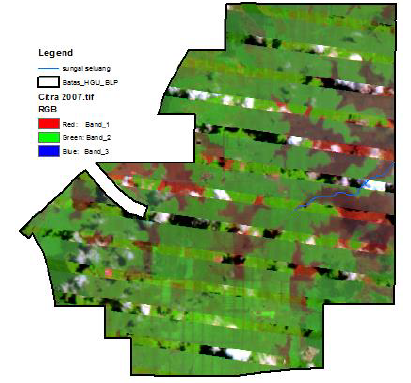 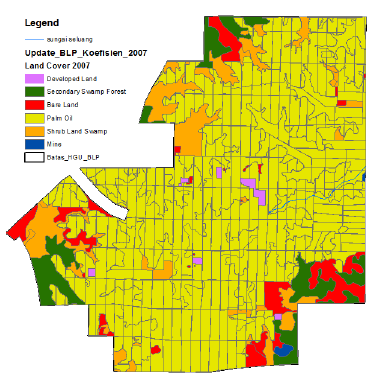 Remarks (if any):Remarks (if any):Remarks (if any):Remote sensing image Nov 2018 (insert date of satellite image acquisition)Land cover classification Nov 2018Land use risk identification Nov 2018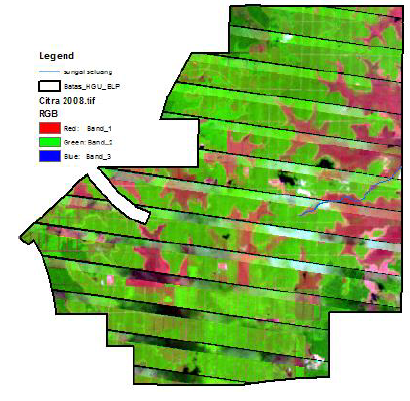 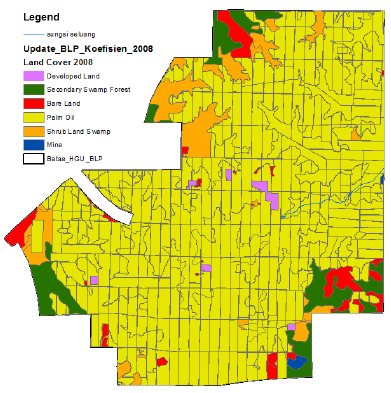 IDLand cover classLand cover classArea (Ha)Area (Ha)Risk category(low risk/risk/No go)Total area(Ha)Total area(Ha)Total area(Ha)IDLand cover classLand cover class20152018RiskLow RiskNo goR1Secondary ForestSecondary ForestRiskR2ShrubShrubRiskLR1Bare landBare landLow riskLR2Oil PalmOil PalmLow riskLR3InfrastructureInfrastructureLow riskLR4Rubber plantationRubber plantationLow riskHCVHCV areaHCV areaNo goHCVMAHCV management areaHCV management areaNo goCSAConservation (e.g. peat etc.)Conservation (e.g. peat etc.)No goGrand TotalGrand TotalGrand TotalRemarks (if any):Remarks (if any):Remarks (if any):Remarks (if any):Remarks (if any):Remarks (if any):Remarks (if any):Remarks (if any):IDNorthSouthEast WestR1R1Photo ID:Coordinates:R2R2Photo ID:Coordinates:LR1LR1Photo ID:Coordinates:LR2LR2Photo ID:Coordinates:LR3LR3Photo ID:Coordinates:LR4Photo ID:Coordinates:Insert final map